
Diocese of Truro Deanery Planning Journey 2021-2022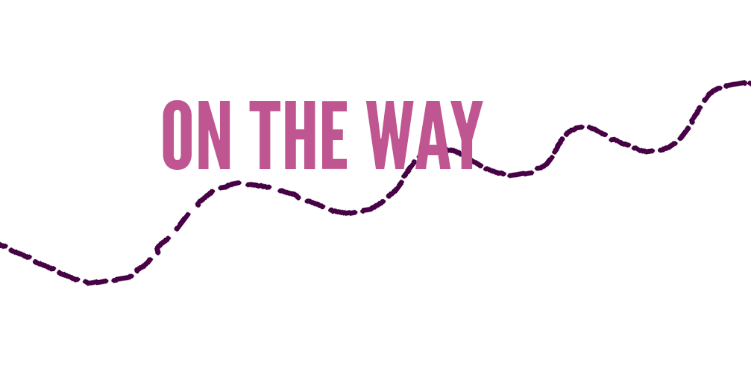 Suggestions for Scripture passages for Listening Prayer, Lectio Divina etc - by topicThe following passages are intended for use with the various methods of prayer with Scripture which are detailed in separate documents within this toolkit, but could, of course, also be used in other ways.We have intentionally refrained from setting a specific sequence of readings because every group embarking on this journey On the Way will be different and hence different emphases will emerge, but rather include a broad range of suggestions you might find helpful. This is a list that can and should be added to, and we would be very grateful indeed if those of you who use these resources would suggest further topics which would be helpful to your group’s progress or share scripture passages which were fruitful for you.Setting out / Being on a journeyGen 12:1-9 (Abraham setting out towards the land of promise)Ex 3:7-15 (God calls Moses to lead his people out of Egypt)Ex 16:1-3,9-18 (God provides Manna)Mt 10:5-16 (Jesus sends out his disciples without money)Mk 4:36-41 (stilling of the storm)Jn 1:35-46 (the first disciples begin to follow Jesus, ‘Come and see’)Acts 10:1-20 (After a vision of being ordered to eat unclean food, Peter is sent on an unexpected mission)FruitfulnessGen 12:1-2,13:14-17 (God’s promise to Abraham)Gen 26:18-25 (Isaac overcoming resistance in digging wells)Eze 47:1-12 (a vision of water flowing from the temple turning into a great life-giving river)Mt 13:3-9,18-23 (Parable of the sower)Mt 13:31-32 (Parable of the mustard seed)John 12:20-26 (‘unless a grain of wheat falls into the earth and dies, it remains just a single grain’)John 15:1-11 (‘I am the vine and my father is the vine grower’)Gal 5:22- 23 (the fruit of the spirit)SustainabilityEx 18:13-23 (Jethro teaches Moses to delegate)Ps 78:1-7 (handing on the covenant to future generations)Isa 65:17-24 (‘They shall build houses and inhabit them; they shall plant vineyards and eat their fruit.’)Ezra 1:1-4 (return from exile with financial support for the re-building of the temple)Mt 13:3-9, 18-23 (Parable of the sower)Mt 25:14-30 (Parable of the talents)Mk 6:34-44 (feeding of the 5000)Lk 14:25-34 (the cost of discipleship)